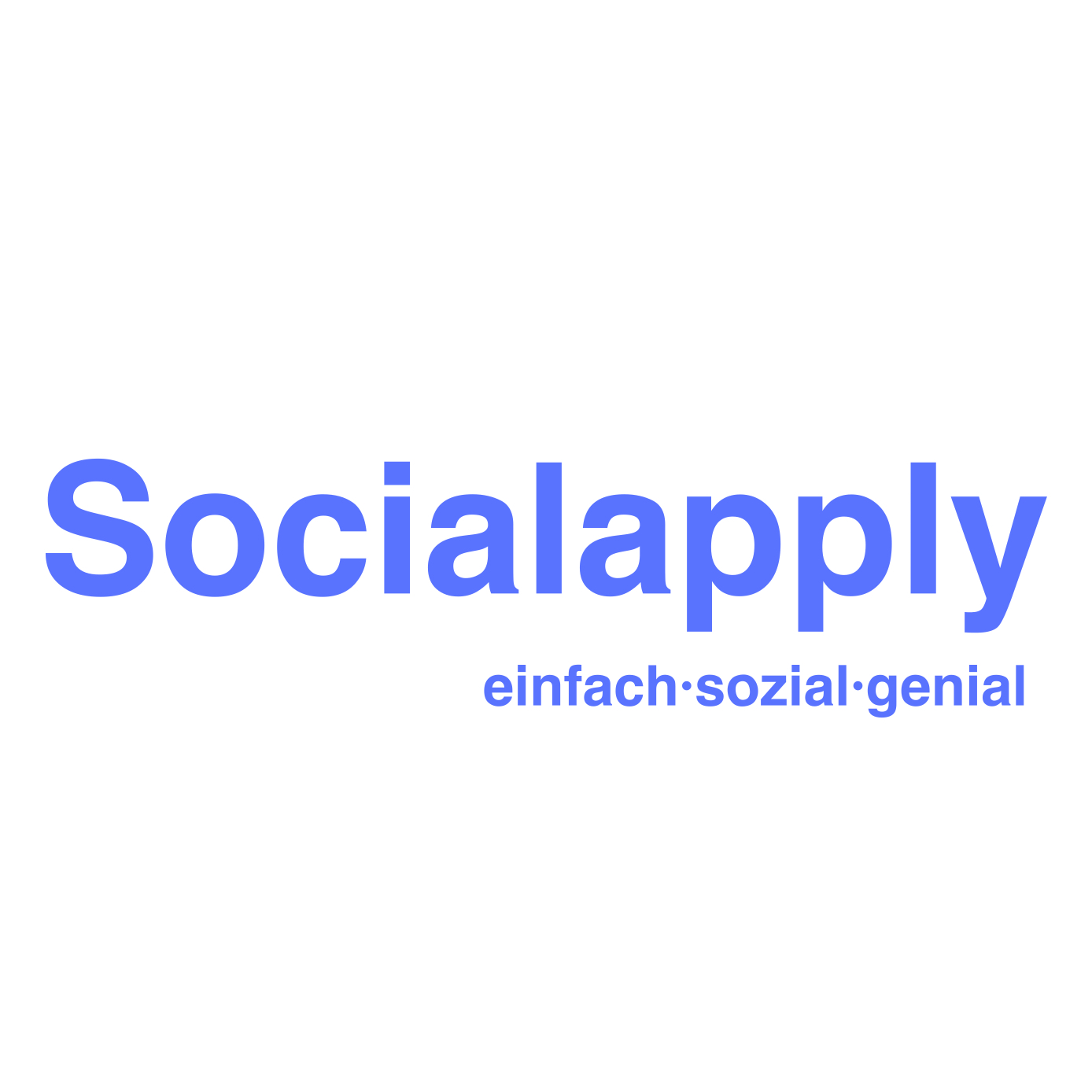 UrlaubsantragNachname des/der Mitarbeiters/in:Allgemeine Übersicht:Antrag auf neuen Urlaub:Hiermit beantrage ich Urlaub vom _________________ bis zum ___________________ .Anzahl Urlaubstage: ___________________Datum, Unterschrift: _________________________________Urlaub genehmigt:    Ja/NeinDatum, Unterschrift des Leitungsteams: _________________________________Urlaubsanspruch 2021Gesamtanzahl Urlaubstage32Urlaub genommenWie viele U-Tage sind schon genommen?21Urlaub geplantWie viele U-tage werden noch benötigt?0Restlicher Urlaubsanspruch 202111